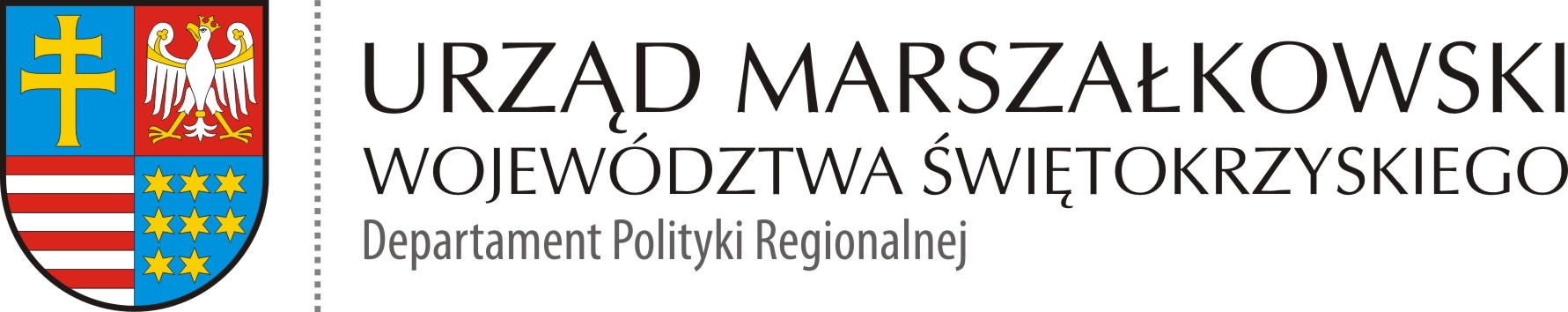                                                                                       Załącznik nr 1 do  Zapytania Ofertowego	      DPR-IV.052.VI.2.2017Szczegółowy Opis Przedmiotu ZamówieniaPrzedmiotem zamówienia jest kompleksowa organizacja XXIII Posiedzenia Świętokrzyskiej Rady Innowacji. Zamówienie zostanie zrealizowane w ramach Regionalnego Programu Operacyjnego Województwa Świętokrzyskiego na lata 2014-2020 ze środków 11 Osi Priorytetowej Pomoc Techniczna. Zakres zamówienia będzie obejmował organizację dwudniowego Posiedzenia w Staszowie lub okolicy do 10 km w dniach 18-19 grudnia 2017 roku, w tym: Transport uczestników (ok. 40 osób) z Kielc do miejsca organizacji Posiedzenia w dniu 18 grudnia br. i z miejsca organizacji Posiedzenia do Kielc w dniu 19 grudnia br. oraz transport uczestników podczas wizyt studyjnych w dn. 18 lub 19 grudnia br. na trasie: miejsce organizacji Posiedzenia – Huta Szkła Gospodarczego Tadeusz Wrześniak Sp. z o.o. Grzybów (Gmina Staszów) – GMC Sp. z o.o. w Staszowie – (miejsce i trasa może ulec zmianie w obrębie powiatu staszowskiego).Zamawiający wymaga, aby środek transportu był wyposażony w nie mniej niż 40 miejsc siedzących oraz spełniał następujące parametry: rok produkcji nie wcześniejszy niż 2012, nadwozie w jednolitym kolorze, fabrycznie wyposażony w klimatyzację. W przypadku awarii podstawionego do wykonania usługi pojazdu powodującej, że niemożliwe jest jego uruchomienie lub jazda nim naraża pasażerów na niebezpieczeństwo lub jest niezgodna z przepisami prawa, Wykonawca ma obowiązek niezwłocznie zapewnić inny pojazd o tych samych parametrach i tym samym standardzie, na własny koszt.
O zaistniałej sytuacji Wykonawca niezwłocznie poinformuje Zamawiającego.Wynajem sali konferencyjnej wraz z obsługą techniczną w dniu 18 grudnia br. na
ok. 4 godziny zegarowe oraz w dniu 19 grudnia br. na ok. 5 godzin zegarowych wraz
z niezbędnym wyposażeniem tj.:stoły oraz krzesła z miękkim siedziskiem dla ok. 40 uczestników (miejsca siedzące tylko po zewnętrznej części ustawienia stolików, przestrzeń w sali musi pozwalać na swobodne przemieszczanie się);stół prezydialny dla min. 3 osób;laptop;rzutnik multimedialny;ekran do rzutnika multimedialnego;stolik na sprzęt multimedialny;tablica typu flipchart oraz mazaki;odpowiednie nagłośnienie, w tym przynajmniej dwa sprawne, przenośne mikrofony
i przynajmniej jeden statyw z mikrofonem;temperatura w pomieszczeniach 22°C-23°C;toaleta dostępna poza salą konferencyjną, ale w bezpośrednim jej sąsiedztwie;dostęp do Internetu bezprzewodowego; zapewnienie w bezpośrednim sąsiedztwie lub na sali miejsca na serwis kawowy;miejsce wraz z wyposażeniem dla organizatorów spotkania (stolik oraz miejsce siedzące dla minimum 1 osoby) w celu zorganizowania rejestracji uczestników.Przygotowanie i zaserwowanie ciągłego serwisu kawowego w trakcie trwania Posiedzenia w dniach 18-19 grudnia br. dla ok. 40 osób każdego dnia w postaci: kawy, herbaty, wody mineralnej gazowanej i niegazowanej, soków 100% (min. 2 rodzaje), cukru, mleka, cytryny, ciast/ciasteczek bankietowych w papilotkach (min. 4 rodzaje, min. 3 szt. na osobę), kanapek dekoracyjnych z różnymi dodatkami (min. 3 szt. na osobę).Przygotowanie i zaserwowanie wraz z obsługą kelnerską obiadów w dniach
18-19 grudnia br. dla ok. 40 osób każdego dnia, w tym: zupa, dwa ciepłe dania (w tym jedno danie mięsne i jedno danie wegetariańskie), dodatki (surówki, ziemniaki,  sałatki), soki 100% (min. 2 rodzaje).Przygotowanie i zaserwowanie wraz z obsługą kelnerską kolacji w dniu 18 grudnia dla ok. 40 osób, w tym: dwa ciepłe dania (w tym jedno danie wegetariańskie), zimne zakąski i min. 2 rodzaje sałatek (do wyboru), soki 100% (min. 2 rodzaje), kawa, herbata, woda mineralna gazowana i niegazowana, cukier, mleko, cytryna.Zapewnienie 1 noclegu dla uczestników, w tym minimum 20 pokoi jednoosobowych oraz minimum 5 pokoi dwuosobowych, łącznie minimum 30 miejsc noclegowych w pokojach z łazienką wraz ze śniadaniem w formie szwedzkiego stołu w dniu 19 grudnia br. Dodatkowo Wykonawca zapewnić musi bezpłatny parking dla uczestników spotkania.Całość menu będzie ustalana z Zamawiającym na podstawie wyboru z dwóch kompletnych menu przedstawionych przez Wykonawcę.Usługa cateringowa musi być świadczona:wyłącznie przy użyciu produktów spełniających normy jakości produktów spożywczych, zgodnie z przepisami prawnymi w zakresie przechowywania i przygotowania artykułów spożywczych (m.in. ustawy z dnia 25 sierpnia 2006 r. o bezpieczeństwie żywności
i żywienia, Dz. U. Nr 171, poz. 1125 z późn. zm.), na zastawie porcelanowej lub szklanej, przy użyciu sztućców ze stali nierdzewnej
i jednorazowych serwetek oraz obrusów materiałowych.Liczba uczestników Posiedzenia oraz liczba potrzebnych miejsc noclegowych mogą ulec zmianie. Zamawiający zastrzega sobie możliwość podania ostatecznej liczby uczestników oraz potrzebnych miejsc noclegowych najpóźniej 2 dni przed terminem Posiedzenia.